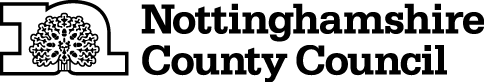 TEMPORARY CLOSURE OF BRIDLEWAYTHE NOTTINGHAMSHIRE COUNTY COUNCIL (EAST BRIDGFORD BRIDLEWAY NO.28) (TEMPORARY PROHIBITION) CONTINUATION ORDER 2020NOTICE IS HEREBY GIVEN that the Secretary of State Transport in pursuance of the powers conferred by Sections 14 and 15 of the Road Traffic Regulation Act 1984 approves of The Nottinghamshire County Council (East Bridgford Bridleway No.28) (Temporary Prohibition) Order 2020 (which came into force on 17th February 2020 and continues in force until 16th August 2020 inclusive) being extended and continuing in force until 16th  February 2021 or until completion of the relevant works, whichever is the sooner.The Order has the following effect:-No person shall: -  proceed on foot,cause any pedal cycle to proceed,cause any horse to proceed,cause any animal to proceed in the following length of Bridleway at East Bridgford in the Borough of Rushcliffe:-East Bridgford Bridleway No.28 between Trent Lane at grid reference point SK 6837 4353,  and the junction with East Bridgford Footpath No.29 at SK 6841 4341, a distance of 130 metres.  IT IS INTENDED that the prohibition will apply as follows: -To 4th September 2020 only.AND NOTICE IS HEREBY FURTHER GIVEN that during the period of restriction the alternative route available for pedestrians will be along Footpath No.29, there is no alternative route for bridleway users on public rights of way.    If the works are not completed within the above period, the Order may be extended for a longer period with the further approval of the Secretary of State for Transport.The prohibition is required to enable access to install an outfall pipe on behalf of Severn trent, and in respect of the likelihood of danger to the public and damage to the footpath.THIS NOTICE DATED THIS 14TH DAY OF AUGUST 2020Corporate Director of PlaceNottinghamshire County CouncilCounty HallWest Bridgford, Nottingham, NG2 7QPFor more information contact the Rights of Way office on (0115) 977 5680